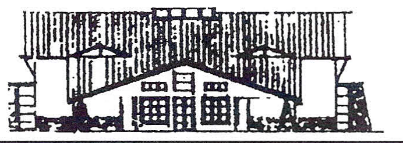 Public Notice:Charleston Town Council Meeting Date for July Has Been Moved Due to the July 4th HolidayJuly’s Council Meeting Will be HeldJuly 3rd, 20197:00 pmAt The Charleston Town Hall3454 West 3400 SouthCharleston, UT